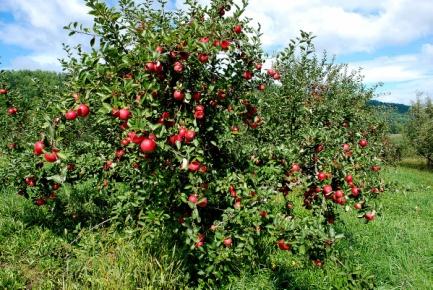 Apple tree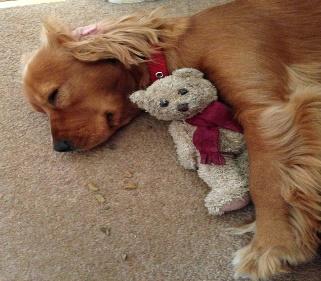 Dog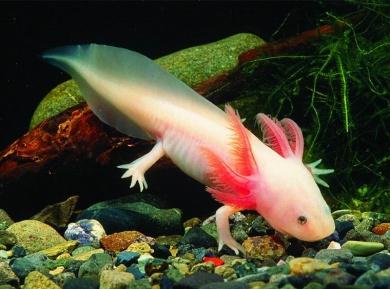 Axolotl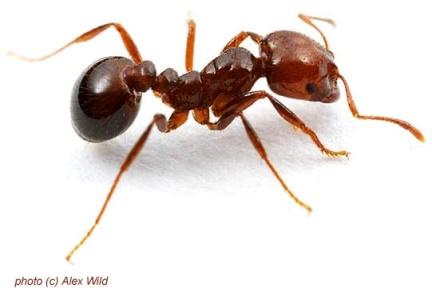 Ant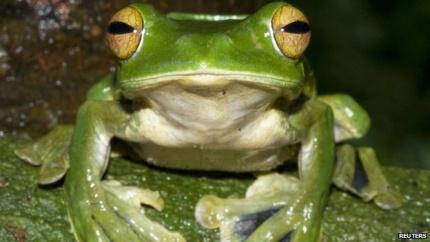 Frog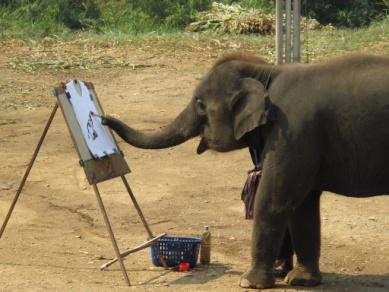 Elephant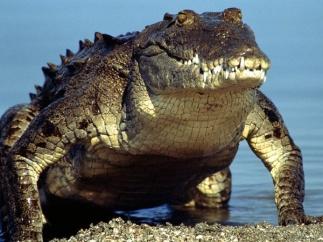 Crocodile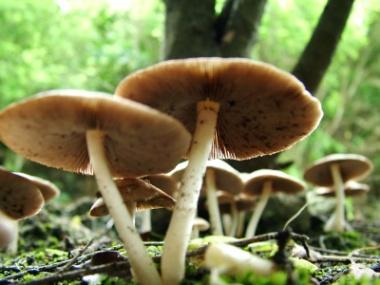 Mushroom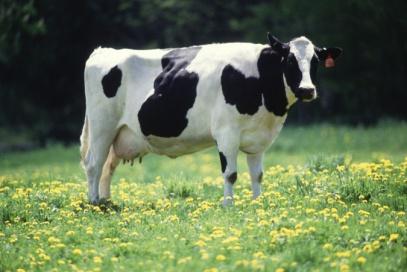 Cow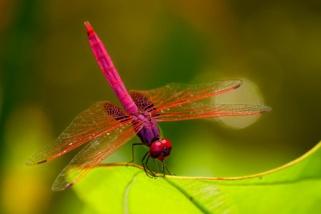 Dragonfly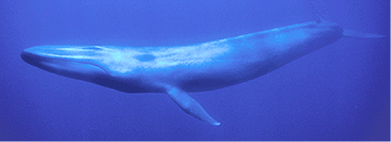 Blue whale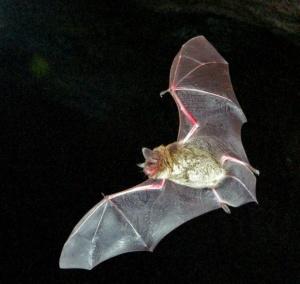 Bat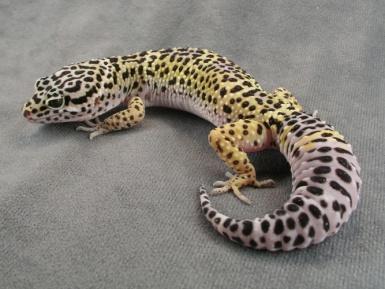 Gecko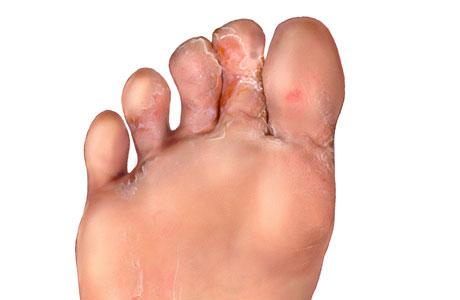 Athletes Foot fungus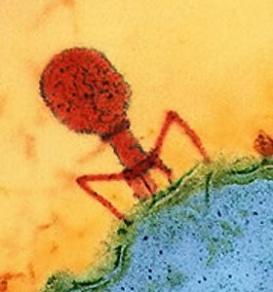 Virus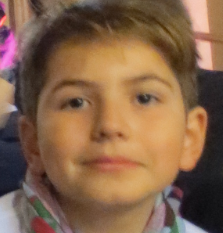 Toby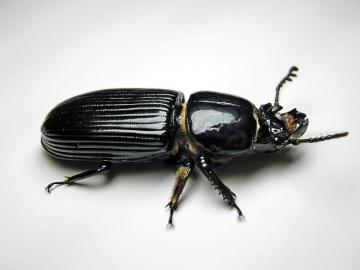 Beetle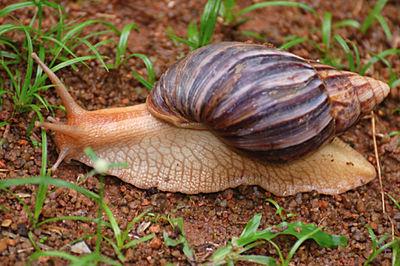 African Giant Land Snail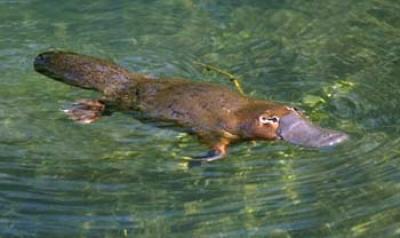 Duck-billed Platypus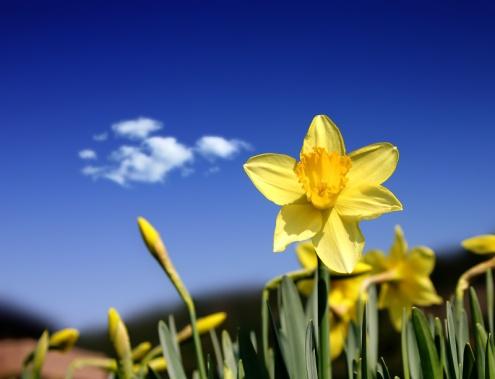 Daffodils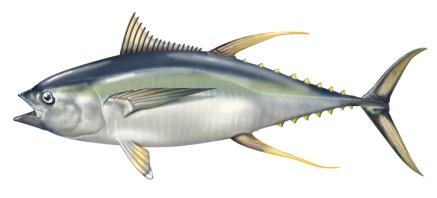 Tuna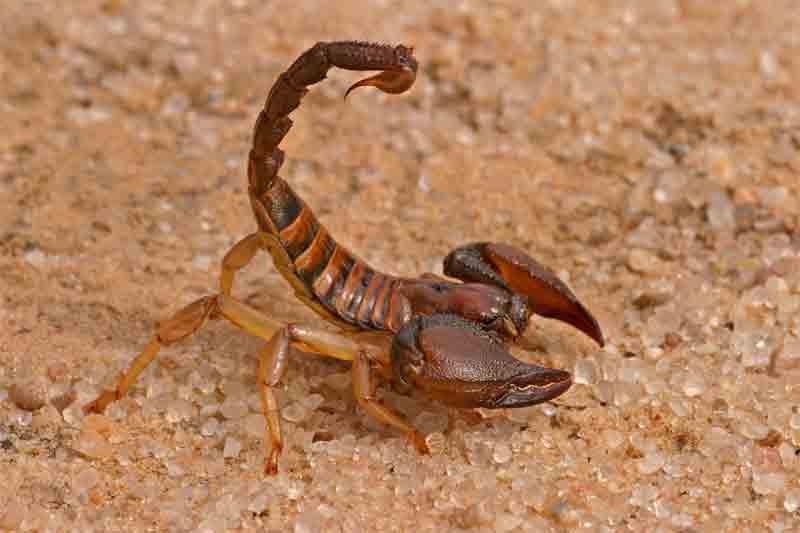 Scorpion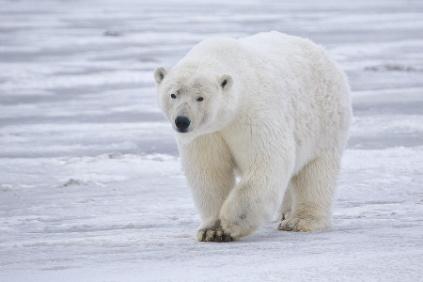 Polar Bear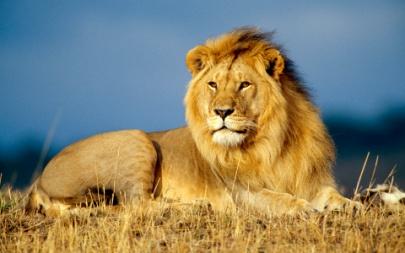 Lion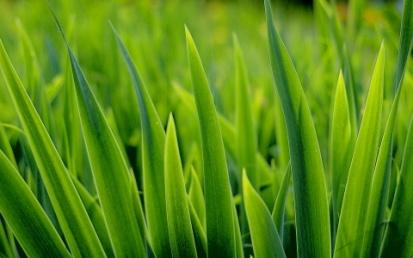 Grass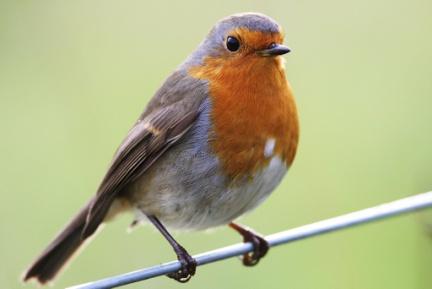 Robin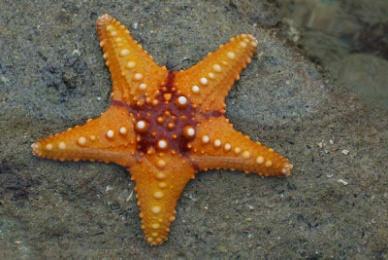 Starfish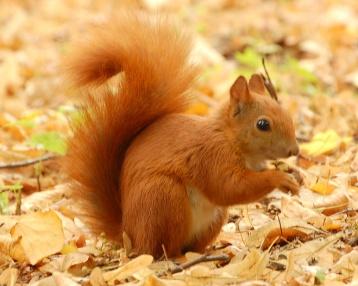 Squirrel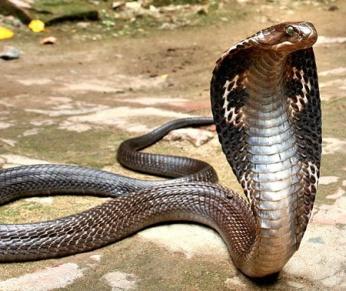 Snake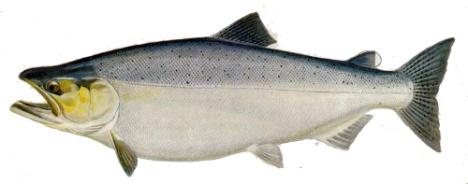 Salmon